
Q2 Herero, vor Durst und Hunger dem Tode nah. Sie hatten zwar die Omaheke-Wüste überlebt, wurden aber anschliesslich in Lager gesperrt, wo nochmals Tausende von ihnen starben. Gestellte Fotografie, 1907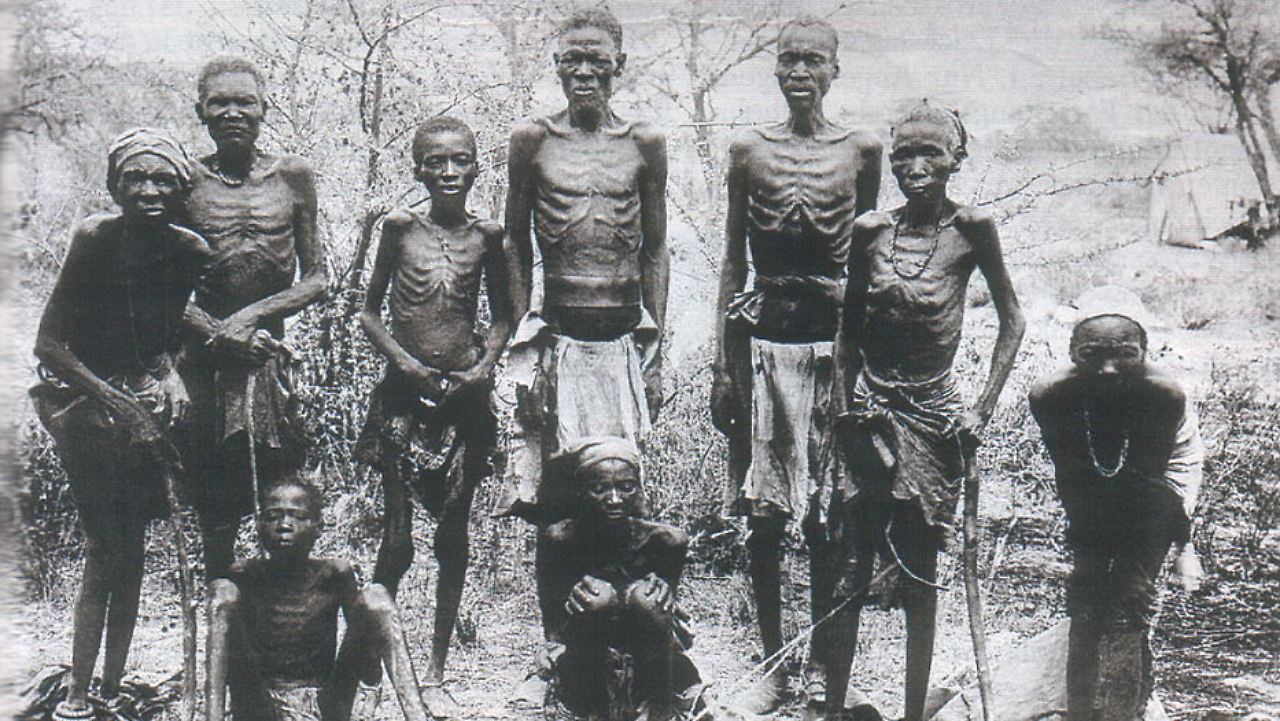 Was ist auf dem Bild zu sehen? Beschreibe das Bild in min. 5 Sätzen (Personen, Farben, Vordergrund, Hintergrund, evtl. Text?

Welcher Eindruck macht das Bild auf dich?

Um welche Bildgattung handelt es sich:

Was sind Themen und Inhalte des Bildes?

Welche Informationen über die Vergangenheit kannst du dem Bild entnehmen?

Was ist die Hauptaussage des Bildes?